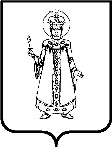 ПРИКАЗ № С целью популяризации занятий детей техническим творчеством, поддержки  творческой, познавательной, социальной активности и инициативы школьников через занятия техническим творчеством,ПРИКАЗЫВАЮ:Утвердить Положение о проведении Открытого муниципального фестиваля технического творчества «Мастерская Винтика и Шпунтика – 2024» ( далее – фестиваль)  - Приложение 1.Поручить директору МОУ «Дом детского творчества» Макаровой Н.В. провести фестиваль с 16 февраля по 01 марта 2024 года.Контроль за организацией и проведением фестиваля возложить на  начальника отдела С.И.Демиденко.И.о. начальника Управления образования                            О.В. Дерунова                                  Приложение 1.Положениео проведении Открытого муниципального фестиваля технического творчества«Мастерская Винтика и Шпунтика – 2024»  1.Общие положения.1.1. Положение о проведении Открытого муниципального фестиваля технического творчества определяет цели, задачи, сроки, порядок и условия проведения, категории участников фестиваля.1.2. Фестиваль включает в себя проведение выставки технического творчества «Дети, техника, творчество» и конкурса по начальному техническому моделированию «Самоделкин».1.3. Фестиваль проводится с целью популяризации занятий детей техническим творчеством.Задачи фестиваля:- выявление и поощрение детей, стремящихся заниматься техническим творчеством;- предоставление возможности детям продемонстрировать свои лучшие творческие работы;-     воспитание стремления учащихся к творческому выражению;- поддержка творческой, познавательной, социальной активности и инициативы школьников;- формирование патриотизма молодого поколения через занятия техническим творчеством.1.4. Организатором фестиваля является Управление образования Угличского муниципального района.1.5. Проведение фестиваля осуществляет муниципальное образовательное учреждение дополнительного образования «Дом детского творчества».2. Руководство фестивалем.2.1. Общее руководство фестивалем осуществляет организационный комитет (далее Оргкомитет), который образуется на основании приказа управления образования Угличского муниципального района.2.2. Оргкомитет:- определяет состав и порядок работы жюри;- обеспечивает организационное, информационное и консультативное сопровождение фестиваля;- по результатам работы жюри подводит итоги фестиваля.Жюри:- распределяет представленные на выставку экспонаты по номинациям;- определяет победителей и призеров выставки «Дети, техника, творчество»  и конкурса «Самоделкин»;- ведет протоколы выставки и конкурса;- оставляет за собой право отбора экспонатов на региональные выставки технического творчества.3. Организация и порядок проведения фестиваля.3.1. Фестиваль включает в себя проведение выставки технического творчества «Дети, техника, творчество» и конкурса по начальному техническому моделированию «Самоделкин».3.2. К участию в выставке технического творчества «Дети, техника, творчество» допускаются экспонаты, представленные в следующих номинациях:*«Свободное конструирование» (различные предметы, выполненные из любых существующих наборов конструкторов, в том числе и «Лего»);*«Макет» (макеты транспорта (наземного, воздушного, водного, железнодорожного; космические корабли; военная техника и др.), выполненные из любых материалов, бумаги, картона, пенопласта, дерева, бросового материала и др.);*«Мой робот» (роботы, изготовленные из различного материала);*«Действующая модель» (действующие модели, механизмы, выполненные в любой технике);*«Архитектурное моделирование» (диорамы, макеты и др.).3.3.	Коллективные работы принимаются только в номинации «Архитектурное моделирование».3.4 Выставочная работа сопровождается этикеткой размером 8 см х 5 см и содержащей следующую информацию:- фамилия, имя автора (авторов) работы- возраст автора- название работы, номинация- фамилия, имя, отчество руководителя- образовательное учреждениеШрифт для заполнения этикетки Times New Roman, размер 14 кегль3.5. Конкурс по начальному техническому моделированию «Самоделкин».проводится в виде программы, состоящей из конкурсных, творческих и технических заданий, выполнение которых предполагает владение детьми следующими навыками:- умением выполнить и прочитать несложный чертёж;- умением работать по заданной схеме, алгоритму, чертежу;- производить разметку, вырезание и склеивание изделий из бумаги или картона;- знанием о простейших материалах и инструментах.4. Участники фестиваля.К участию в фестивале приглашаются учащиеся общеобразовательных школ, обучающиеся учреждений дополнительного образования детей Угличского муниципального района в возрасте до 18 лет.Количество работ от одного участника выставки технического творчества и число участников, представляющих одно учреждение, не ограничено.Для участия в конкурсе по начальному техническому моделированию «Самоделкин» образовательное учреждение может направить до 5 участников в возрасте 7-10 лет.5. Сроки, порядок и условия проведения фестиваля.5.1 Фестиваль проводится с 16 февраля по 01 марта 2024 года.5.2. Заявки на участие в фестивале и выставочные работы принимаются до 15 февраля 2024 года. - заявка на участие в конкурсе начального технического моделирования «Самоделкин  https://forms.gle/DLtvymspiwF5vaKE9- заявка участие в выставке «Дети, техника, творчество» https://forms.gle/SjesttoZBg8Zi46L7Выставочные работы приносить по адресу: МОУ ДО ДДТ, ул. Ленина, 21/13, 1 этаж, каб. №2.5.3. Конкурс по начальному техническому моделированию «Самоделкин» состоится 16 февраля 2024 года в 13 часов в МОУ ДО ДДТ.6. Подведение итогов Выставки и награждение победителей.6.1. Итоги выставки и конкурса оформляются протоколом жюри.6.2. Всем участникам фестиваля выдается свидетельство участника.6.3. Победители (1-е место) и призеры (2-е и 3-е место) в каждой номинации выставки  и в  конкурсе  награждаются дипломами Управления образования.6.4. Педагогические работники, подготовившие победителей фестиваля, награждаются дипломами Управления образования.Финансирование Выставки.Финансирование организационных расходов по подготовке и проведению фестиваля осуществляется за счет средств бюджета  МОУ ДО ДДТ.